 國立嘉義大學生物機電學系進修部系週會活動花絮 國立嘉義大學生物機電學系進修部系週會活動花絮 國立嘉義大學生物機電學系進修部系週會活動花絮活動時地 108年11月18日  工程館四樓 視聽教室 108年11月18日  工程館四樓 視聽教室參 與 者 生物機電學系 進修部全體同學 生物機電學系 進修部全體同學項    目 108學年度 進修部系週會 108學年度 進修部系週會活動剪影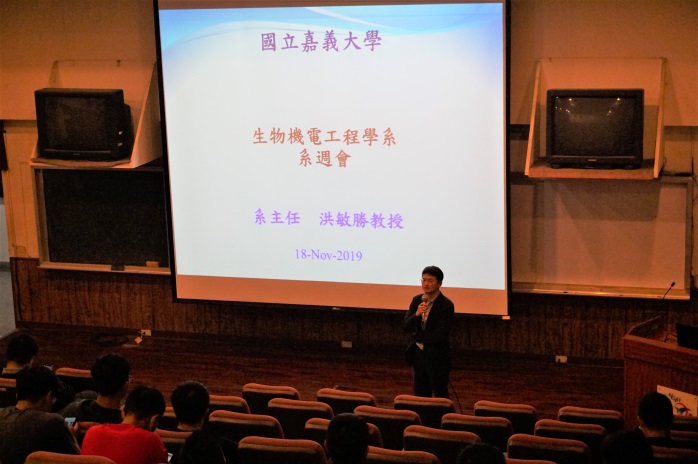 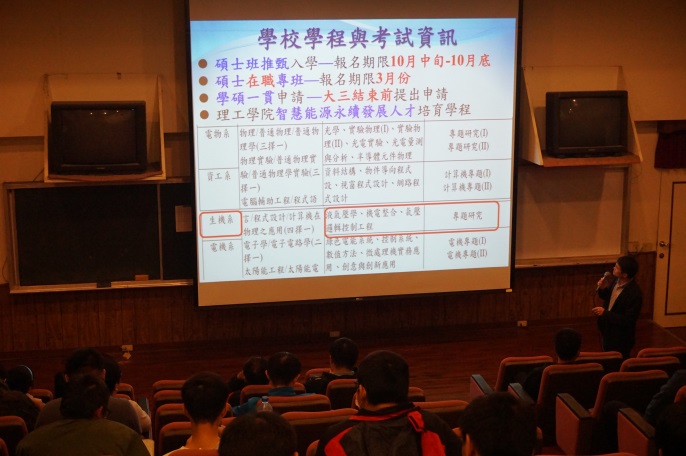 活動剪影洪敏勝主任宣導畫面洪敏勝主任宣導畫面活動剪影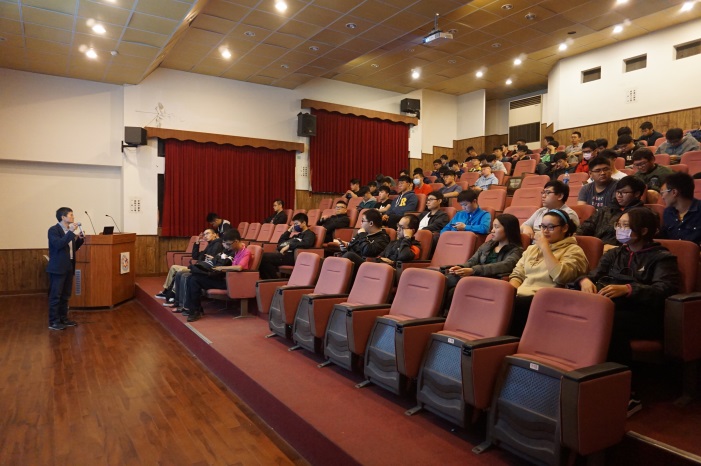 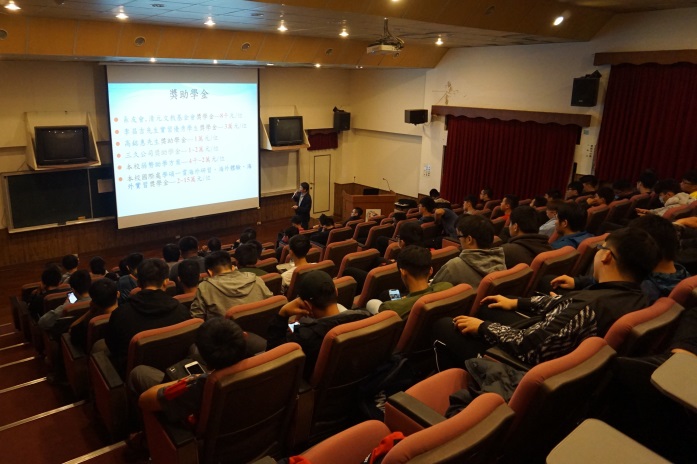 活動剪影同學聽講畫面同學聽講畫面